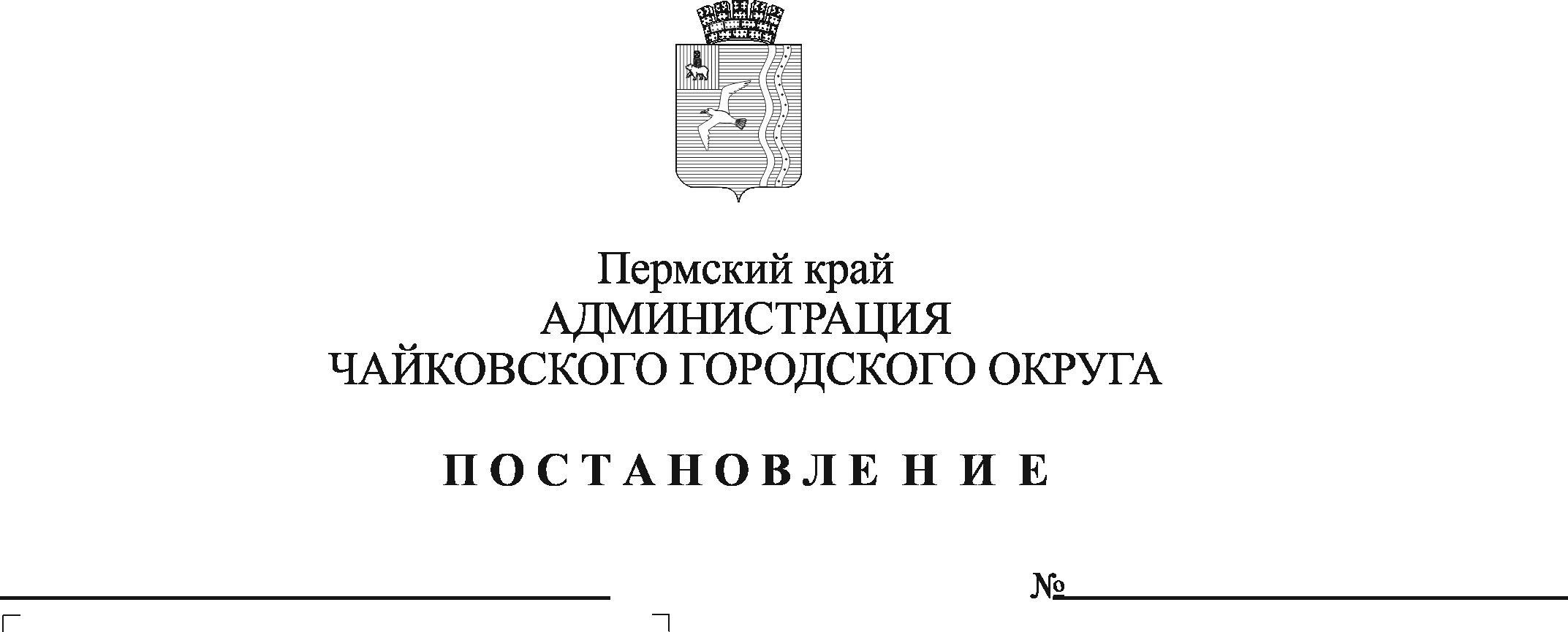 В соответствии со статьей 48 Федерального закона от 6 октября 2003 г. № 131-ФЗ «Об общих принципах организации местного самоуправления в Российской Федерации», на основании решения Чайковской городской Думы от 21 сентября 2018 г. №13 «О вопросах правопреемства», Устава Чайковского городского округа, в целях актуализации муниципальных нормативных правовых актовПОСТАНОВЛЯЮ:1. Признать утратившим силу постановление главы Альняшинского сельского поселения Чайковского муниципального района от 10 декабря 2009 г. № 43 «Об утверждении Положения о порядке признания и условиях признания безнадежными к взысканию и списания недоимки по местным налогам, а также задолженности по пеням и штрафам».2. Опубликовать постановление в газете «Огни Камы» и разместить на официальном сайте администрации Чайковского городского округа.3. Постановление вступает в силу после его официального опубликования.Глава городского округа –глава администрацииЧайковского городского округа 					А.В. Агафонов